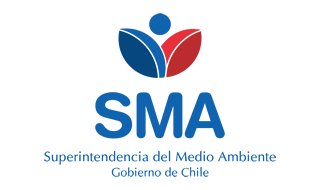 
INFORME DE FISCALIZACIÓN AMBIENTAL
Normas de Emisión
ECOMAULE 
DFZ-2020-3519-VII-NE


Fecha creación: 07-10-2020

1. RESUMEN
El presente documento da cuenta del informe de examen de la información realizado por la Superintendencia del Medio Ambiente (SMA), al establecimiento industrial “ECOMAULE”, en el marco de la norma de emisión NE 90/2000 para el reporte del período correspondiente entre ENERO de 2020 y JULIO de 2020.Entre los principales hallazgos se encuentran:  - No reportar todos los parámetros solicitados- No reportar con la frecuencia por parámetro solicitada- Exceder Caudal- Parámetros superan la norma2. IDENTIFICACIÓN DEL PROYECTO, ACTIVIDAD O FUENTE FISCALIZADA
3. ANTECEDENTES DE LA ACTIVIDAD DE FISCALIZACIÓN
4. ACTIVIDADES DE FISCALIZACIÓN REALIZADAS Y RESULTADOS
	4.1. Identificación de la descarga
	4.2. Resumen de resultados de la información proporcionada
* En color los hallazgos detectados.
5. CONCLUSIONES
6. ANEXOS
RolNombreFirmaAprobadorPATRICIO WALKER HUYGHE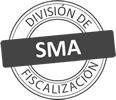 ElaboradorVERONICA ALEJANDRA GONZALEZ DELFINTitular de la actividad, proyecto o fuente fiscalizada:
ECOMAULE S A
Titular de la actividad, proyecto o fuente fiscalizada:
ECOMAULE S A
RUT o RUN:
99539220-8
RUT o RUN:
99539220-8
Identificación de la actividad, proyecto o fuente fiscalizada:
ECOMAULE 
Identificación de la actividad, proyecto o fuente fiscalizada:
ECOMAULE 
Identificación de la actividad, proyecto o fuente fiscalizada:
ECOMAULE 
Identificación de la actividad, proyecto o fuente fiscalizada:
ECOMAULE 
Dirección:
RUTA 5 SUR S/N, KM 221, RÍO CLARO, REGIÓN DEL MAULE
Región:
REGIÓN DEL MAULE
Provincia:
TALCA
Comuna:
RÍO CLARO
Motivo de la Actividad de Fiscalización:Actividad Programada de Seguimiento Ambiental de Normas de Emisión referentes a la descarga de Residuos Líquidos para el período comprendido entre ENERO de 2020 y JULIO de 2020Materia Específica Objeto de la Fiscalización:Analizar los resultados analíticos de la calidad de los Residuos Líquidos descargados por la actividad industrial individualizada anteriormente, según la siguiente Resolución de Monitoreo (RPM): 
- SISS N° 1267/2007
- SMA N° 522/2020
- SMA N° 933/2020Instrumentos de Gestión Ambiental que Regulan la Actividad Fiscalizada:La Norma de Emisión que regula la actividad es: 
- 90/2000 ESTABLECE NORMA DE EMISION PARA LA REGULACION DE CONTAMINANTES ASOCIADOS A LAS DESCARGAS DE RESIDUOS LIQUIDOS A AGUAS MARINAS Y CONTINENTALES SUPERFICIALESPunto DescargaNormaTabla cumplimientoMes control Tabla CompletaCuerpo receptorN° RPMFecha emisión RPMPUNTO 1 ESTERO VILLA EL HUESONE 90/2000Tabla 1-ESTERO VILLA EL HUESO 126708-05-2007PUNTO 1 ESTERO VILLA EL HUESONE 90/2000Tabla 1-ESTERO VILLA EL HUESO 52224-03-2020PUNTO 1 ESTERO VILLA EL HUESONE 90/2000Tabla 1-ESTERO VILLA EL HUESO 93303-06-2020Período evaluadoN° de hechos constatadosN° de hechos constatadosN° de hechos constatadosN° de hechos constatadosN° de hechos constatadosN° de hechos constatadosN° de hechos constatadosN° de hechos constatadosN° de hechos constatadosN° de hechos constatadosPeríodo evaluado1-23456789Período evaluadoInforma AutoControlEfectúa DescargaReporta en plazoEntrega parámetros solicitadosEntrega con frecuencia solicitadaCaudal se encuentra bajo ResoluciónParámetros se encuentran bajo normaPresenta RemuestraEntrega Parámetro RemuestraInconsistenciaEne-2020SISISISINONOSINO APLICANO APLICANO APLICAFeb-2020SISISISINONOSINO APLICANO APLICANO APLICAMar-2020SISINOSINONOSINO APLICANO APLICANO APLICAAbr-2020SISINONONONONOSISINO APLICAMay-2020SISINOSINONONOSISINO APLICAJun-2020SISINOSINONOSISISINO APLICAJul-2020SISINOSINONOSISISINO APLICAN° de Hecho ConstatadoExigencia AsociadaDescripción del Hallazgo3Reportar todos los parámetros solicitadosEl titular no informa en su autocontrol la totalidad de los parámetros indicados en su programa de monitoreo, correspondiente al período: 
- PUNTO 1 ESTERO VILLA EL HUESO en el período 04-20204Reportar con la frecuencia por parámetro solicitadaEl titular no informa en su autocontrol la totalidad de las muestras solicitadas para los parámetros indicados en su programa de monitoreo, correspondiente al período: 
- PUNTO 1 ESTERO VILLA EL HUESO en el período 01-2020
- PUNTO 1 ESTERO VILLA EL HUESO en el período 02-2020
- PUNTO 1 ESTERO VILLA EL HUESO en el período 03-2020
- PUNTO 1 ESTERO VILLA EL HUESO en el período 04-2020
- PUNTO 1 ESTERO VILLA EL HUESO en el período 05-2020
- PUNTO 1 ESTERO VILLA EL HUESO en el período 06-2020
- PUNTO 1 ESTERO VILLA EL HUESO en el período 07-20205Exceder CaudalSe verificó excedencia en el volumen de descarga límite indicado en el programa de monitoreo, correspondiente al período: 
- PUNTO 1 ESTERO VILLA EL HUESO en el período 01-2020
- PUNTO 1 ESTERO VILLA EL HUESO en el período 02-2020
- PUNTO 1 ESTERO VILLA EL HUESO en el período 03-2020
- PUNTO 1 ESTERO VILLA EL HUESO en el período 04-2020
- PUNTO 1 ESTERO VILLA EL HUESO en el período 05-2020
- PUNTO 1 ESTERO VILLA EL HUESO en el período 06-2020
- PUNTO 1 ESTERO VILLA EL HUESO en el período 07-20206Parámetros bajo normaSe verifica la superación de los límites máximos normativos y el respectivo nivel de tolerancia establecido en la norma de emisión, correspondiente al período: 
- PUNTO 1 ESTERO VILLA EL HUESO en el período 04-2020
- PUNTO 1 ESTERO VILLA EL HUESO en el período 05-2020N° AnexoNombre AnexoNombre archivo1Anexo Informe de Fiscalización - Informes de EnsayoAnexo Informes de Ensayo ECOMAULE.zip2Anexo Informe de Fiscalización - Comprobante de EnvíoAnexo Comprobante de Envío ECOMAULE.zip3Anexo Informe de FiscalizaciónAnexo Datos Crudos ECOMAULE.xlsx